INTERLOCHEN AREA CHAMBER OF COMMERCE PRESENTSBusiness After Hours September 26, 2018 5:30 PM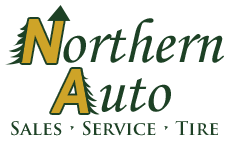 10155 Honor Highway ~ Honor MichiganCome and get to know Owner Zelda Gray and discover one of our newest chamber member’s business and learn what they have to offer.  Hook up with old friends and connect with new ones. Have a bite to eat and maybe win a prize !  What could be better than that?